หน่วยบริหารและจัดการทุนด้านการเพิ่มความสามารถในการแข่งขันของประเทศ (บพข.)ข้อเสนอโครงการฉบับสมบูรณ์ (Full Proposal) แผนงานกลุ่ม………ประจำปีงบประมาณ 2568 (รอบที่ 1)** หมายเหตุ: โปรดเตรียมข้อเสนอโครงการให้กระชับ ชัดเจน มีข้อมูลครบถ้วน และไม่เกิน 15 หน้า (ส่วนที่เหลือเป็นเอกสารแนบ สามารถแนบได้ไม่จำกัด แต่ คณะอนุกรรมการ/คณะกรรมการ จะพิจารณาจากข้อเสนอโครงการ 15 หน้าเป็นหลัก1. ข้อมูลทั่วไป                                                   ลายมือชื่อ……………………………………………………..									(ชื่อหัวหน้าโครงการ)	(ให้แนบประวัตินักวิจัย และสถานภาพของโครงการ ตามเอกสารแนบ A1-A2)2. บทคัดย่อและคำสำคัญ (รวมกันไม่เกิน 1 หน้ากระดาษ A4)	บทคัดย่อ (ไทย) …………….………………………………………..…………………………………………………...………	บทคัดย่อ (อังกฤษ) ………………..………………………………………………………………............………….………คำสำคัญ (ไทย): ……………………………..………………………………………………………………............…………คำสำคัญ (อังกฤษ): ……..………………………………………………………………............……………..…………....3. หลักการ ที่มา และความสำคัญของปัญหาวิจัย (ไม่เกิน 1 หน้ากระดาษ A4)...............................................................................................................................……………...........................................................................................................................................…………...............4. เป้าหมายของงานวิจัย ...............................................................................................................................……………...........................................................................................................................................…………...............5. วัตถุประสงค์ ...............................................................................................................................……………...........................................................................................................................................…………...............6. Impact Pathway7. Technology feasibility (สรุปโดยย่อ และให้แนบรายละเอียดในเอกสารแนบ A3)	7.1 สรุปผลิตภัณฑ์ หรือ เทคโนโลยี ที่จะพัฒนา  ผลิตภัณฑ์/บริการ : ให้อธิบายลักษณะ คุณสมบัติของผลิตภัณฑ์หรือบบริการ วิธีการใช้งาน และประโยชน์/ คุณค่าที่มีต่อลูกค้าและอุตสาหกรรม พร้อมรูปภาพหรือแบบจำลองประกอบ เทคโนโลยี : ให้อธิบาย core technology ของโครงการและเทคโนโลยีนี้นำไปสู่การแก้ปัญหาของโครงการได้จริงหรือไม่ มีคู่แข่งทางเทคโนโลยีหรือไม่อย่างไร   	7.2 ระดับความพร้อมของเทคโนโลยี (TRL) หรือ ระดับความพร้อมของความรู้และเทคโนโลยีทางด้านสังคม (SRL) ให้แนบรายละเอียดหลักฐานในเอกสารแนบ A4) ระดับความพร้อมของเทคโนโลยี (TRL) ระดับความพร้อมของความรู้และเทคโนโลยีทางด้านสังคม (SRL)           ก่อนเริ่มโครงการ ...............………………  เมื่อสิ้นสุดโครงการ .................................... (ให้แนบหลักฐานที่แสดงว่าอยู่ใน TRL/SRL ระดับนั้นๆ ตัวอย่างเอกสารดังไฟล์ excel ที่แนบท้ายประกาศ)8. Market feasibility (สรุปโดยย่อ และให้แนบรายละเอียดในเอกสารแนบ A5) 1. วิเคราะห์ขนาดและแนวโน้มตลาด (ขนาดตลาด (Market size), อัตราการเติบโต (Market growth), 
การวิเคราะห์คู่แข่ง (Competitor analysis), ขนาดตลาดที่คาดว่าจะสามารถเข้าถึง (Market share) ...............................................................................................................................……………...........................................................................................................................................…………............... 2. ข้อมูลความต้องการของผู้ใช้ / ลูกค้า ...............................................................................................................................……………...........................................................................................................................................…………...............9.   Financial feasibility (เติมตัวเลข พร้อมให้แนบรายละเอียดวิธีคิดในเอกสารแนบ A6)10.   ระเบียบวิธีดำเนินการวิจัย และแผนการดำเนินงานวิจัย        ระเบียบวิธีดำเนินการวิจัย (ระบุขั้นตอนและวิธีการในการดำเนินการวิจัย ให้ชัดเจน และสอดคล้องกับงบประมาณ)……………………………………………………………………………………………………………………………………………..……………………………………………………………………………………………………………………………………………..ตารางแผนงานวิจัย11. สถานที่ทำวิจัย  ประเทศ ...................... จังหวัด ...........................หน่วยงาน..............................12 ผลงานในแต่ละช่วงเวลา (Milestone)13. งบประมาณ  (ให้แนบรายละเอียดงบประมาณในเอกสารแนบ A7 และ รายละเอียดหน่วยงานร่วมทุน ในเอกสารแนบ A8)หมายเหตุ   เงินทุนรวม = เงินทุน บพข. + In cash หน่วยงานร่วมทุนข้าพเจ้าขอรับรองว่า ข้อความในข้อเสนอโครงการนี้ ไม่มีการคัดลอกเนื้อหามาจากแหล่งข้อมูลอื่น และยินยอมให้มีการนำข้อเสนอโครงการพร้อมข้อมูลทั้งหมด ไปใช้ในการประเมิน และพิจารณากลั่นกรองโครงการข้าพเจ้ายอมรับว่า ผลการตัดสินของคณะอนุกรรมการ หรือคณะกรรมการบริหารของ บพข. ถือเป็นที่สิ้นสุดลายมือชื่อ……………………………………………………..	(ชื่อหัวหน้าโครงการ)ประกาศเกี่ยวกับความเป็นส่วนตัว (Privacy Notice) สำหรับการจัดสรรทุนวิจัยและนวัตกรรมรายละเอียดเอกสารแนบเอกสารแนบมี 2 ประเภทเอกสารแนบ A 1-8 (จำเป็นต้องแนบให้ครบ)เอกสารแนบ B เป็นเอกสารแนบเพิ่มเติม หรือการแนบเฉพาะการส่งโครงการตามแผนงานที่ระบุไว้กรุณาแนบเอกสารให้ครบB : เอกสารแนบเพิ่มเติมเอกสารแนบ A1รายละเอียดของคณะผู้วิจัย  และประวัติ
* เป็นเวลาที่นักวิจัยแต่ละคนใช้ในการทำโครงการ เมื่อเทียบกับเวลาในการทำงานทั้งหมดของแต่ละคน สำหรับอาจารย์มหาวิทยาลัย เวลาปฏิบัติงานในความรับผิดชอบหลัก เช่น งานสอนหนังสือ และอื่น ๆ เท่ากับ 60% ดังนั้นเวลาที่จะใช้เพื่อทำงานโครงการวิจัยฯ (รวมทุกโครงการ) จะต้องไม่เกิน 40 %** ความรับผิดชอบในโครงการของคณะผู้วิจัยทุกคนรวมกันเป็น 100% (ไม่รวมที่ปรึกษาโครงการ)__________________________________________________________________________________ประวัตินักวิจัยชื่อ-สกุลสถานที่ทำงานประวัติการศึกษาประวัติการทำงานผลงานทางวิชาการเอกสารแนบ A2ข้อมูลเกี่ยวกับสถานภาพของข้อเสนอโครงการลักษณะโครงการวิจัย  สถานภาพ 	 ใหม่ 		 ต่อเนื่องปีที่ .............ประเภทโครงการ			 ชุดโครงการ		 โครงการเดี่ยวโครงการนี้หรือโครงการที่สืบเนื่องกันนี้ หรือโครงการที่ใช้เทคโนโลยีเดียวกันนี้ ได้ยื่นเสนอขอรับทุนหรือได้รับการสนับสนุนจากหน่วยงานอื่น		  ไม่ได้ยื่นเสนอขอรับทุน						  ยื่นเสนอ โปรดระบุ ชื่อหน่วยงานให้ทุน)  ..........………..……………………             ได้รับการสนับสนุนจาก ………………………………………(ชื่อหน่วยงานให้ทุน)..........………..ชื่อโครงการ …………………………………………………………………………………………………………………………	(โปรดระบุความจำเป็นหรือความแตกต่างกับโครงการนี้)………………………............…………………………             อยู่ระหว่างการพิจารณา	เอกสารแนบ A3ข้อมูลผลิตภัณฑ์ / เทคโนโลยีที่จะพัฒนาสรุปผลิตภัณฑ์ / เทคโนโลยี ที่จะพัฒนา (อธิบายลักษณะ คุณสมบัติของผลิตภัณฑ์/บริการ เทคโนโลยีที่จะพัฒนา วิธีการใช้งาน และประโยชน์/ คุณค่าที่มีต่อลูกค้าและอุตสาหกรรม พร้อมรูปภาพหรือแบบจำลองประกอบ)2. รูปแบบเทคโนโลยี     ผลิตภัณฑ์     กระบวนการ   บริการ   รูปแบบธุรกิจ   อื่นๆ		3. ผลงานเดิมที่เกี่ยวข้องกับงานวิจัยในโครงการที่จะขอรับทุนนี้ 4. สถานะด้านทรัพย์สินทางปัญญาของผลงานเดิม หรือทรัพย์สินทางปัญญาที่เกี่ยวข้องและมีมาก่อนหน้าโครงการวิจัยนี้ (Background Intellectual Property)  มีแล้ว   สิทธิบัตรเลขที่ 		 ออกให้เมื่อวันที่			เรื่อง 		 อนุสิทธิบัตรเลขที่ 		ออกให้เมื่อวันที่			เรื่อง 		 อยู่ระหว่างการยื่นขอ	สิทธิบัตร เลขที่คำขอ 		เมื่อวันที่		เรื่อง	       อนุสิทธิบัตร เลขที่คำขอ 		เมื่อวันที่		เรื่อง		 เก็บเป็นความลับทางการค้า ยังไม่ได้ดำเนินการ/ไม่มี 									ทั้งนี้หากโครงการวิจัยได้ใช้ หรือ ต้องใช้ทรัพยากรทางชีวภาพหรือพันธุกรรมในการวิจัย ไม่ว่าจะเป็นพืช สัตว์ หรือจุลินทรีย์ หรือ ส่วนหนึ่งส่วนใดของทรัพยากรชีวภาพดังกล่าว ขอให้ระบุแหล่งที่มาและความเป็นเจ้าของให้ชัดเจนด้วย	5. การตรวจสอบทรัพย์สินทางปัญญาอื่นๆ ที่เกี่ยวข้องกับงานวิจัย (ถ้าตรวจสอบแล้วมี โปรดให้รายละเอียด อาทิเช่น คำสำคัญหรือ keywords ที่ใช้ในการสืบค้น ฐานข้อมูลที่ใช้ในการสืบค้นและวิเคราะห์ข้อมูลทรัพย์สินทางปัญญา, search terms, etc.   และผลการวิเคราะห์เปรียบเทียบความเหมือนคล้าย แตกต่าง ที่สำคัญกับผลที่คาดว่าจะได้รับจากข้อเสนอโครงการนี้	6. มาตรฐานและกฎหมายที่เกี่ยวข้องกับงานวิจัย ถ้าตรวจสอบแล้วมี โปรดให้รายละเอียด)7.  แผนการนำผลิตภัณฑ์หรือบริการที่ได้จากงานวิจัยไปสู่มาตรฐานดังกล่าวผลิตภัณฑ์ เทคโนโลยีเทียบเคียง / คู่แข่ง 
(ระบุข้อมูลเปรียบเทียบผลิตภัณฑ์ เทคโนโลยีเทียบเคียง / คู่แข่งในปัจจุบันทั้งทางตรงและทางอ้อม) เอกสารแนบ A4ให้แนบหลักฐานการแสดง TRL / SRI ตามที่ได้ระบุไว้ในข้อเสนอโครงการคำอธิบายTechnology Readiness Level – TRLTechnology Readiness Level – TRL คือ การบ่งชี้ระดับความพร้อมและเสถียรภาพของเทคโนโลยีตามบริบทการใช้งาน ตั้งแต่วัตถุดิบองค์ประกอบสำคัญ อุปกรณ์ และกระบวนการทำงานทั้งระบบ ก่อนที่จะมีการบูรณาการเทคโนโลยีเป็นระบบ รายละเอียดดังนี้TRL 1 – หลักการพื้นฐานได้รับการพิจารณาและมีการรายงานTRL 2 – มีการสร้างรูปแบบหลักการ และ/หรือ การประยุกต์ใช้TRL 3 – หลักการได้ถูกสาธิตด้วยการวิเคราะห์หรือการทดลองTRL 4 – องค์ประกอบที่สำคัญได้ถูกสาธิตในระดับห้องปฏิบัติการแล้วTRL 5 – องค์ประกอบที่สำคัญได้ถูกสาธิตในระดับสภาวะที่ใกล้เคียงกับการใช้งานTRL 6 – ตัวแทนสิ่งที่จะส่งมอบได้ถูกสาธิตในระดับสภาวะที่ใกล้เคียงกับการใช้งานTRL 7 – ผลของการพัฒนาขั้นสุดท้ายได้ถูกสาธิตในสภาวะทำงานTRL 8 – เทคโนโลยีที่ส่งมอบ ได้ป่านการทดสอบและสาธิตในสภาพการใช้งานจริงTRL 9 – เทคโนโลยีที่ส่งมอบได้ผ่านการใช้งานจริงSocietal Readiness Level – SRLSocietal Readiness Level – SRL คือ ระดับความพร้อมของความรู้และเทคโนโลยีทางด้านสังคม ที่ ใช้ในการประเมินระดับความพร้อมของความรู้และเทคโนโลยีทางด้านสังคม องค์ความรู้ เทคโนโลยี กระบวนการ การแก้ปัญหา สิ่งประดิษฐ์และนวัตกรรมทั้งด้านสังคม เป็นเครื่องมือที่น ามาประยุกต์ใช้เพื่อสร้าง ความเข้าใจร่วมกัน ในการบริหารจัดการโครงการ โปรแกรมทางด้านสังคม รายละเอียดดังนี้SRL 1 – การวิเคราะห์ปัญหาและกำหนดความพร้อมของความรู้และเทคโนโลยีทางด้านสังคมที่มี (identifying problem and identifying societal readiness) SRL 2 – การกำหนดปัญหา การเสนอแนวคิดในการพัฒนาหรือการแก้ปัญหาและคาดการณ์ ผลกระทบที่อาจเกิดขึ้น และระบุผู้มีส่วนได้ส่วนเสียที่เกี่ยวข้องในโครงการ (formulation of problem, proposed solution(s)and potential impact, expected societal readiness; identifying relevant stakeholders for the project.) SRL 3 – ศึกษา วิจัย ทดสอบแนวทางการพัฒนาหรือแก้ปัญหาที่กำหนดขึ้นร่วมกับผู้มีส่วนได้ส่วนเสียที่เกี่ยวข้อง (initial testing of proposed solution(s) together with relevant stakeholders) SRL 4 – ตรวจสอบแนวทางการแก้ปัญหาโดยการทดสอบในพื้นที่นำร่องเพื่อยืนยันผลกระทบตามที่คาดว่าจะเกิดขึ้น และดูความพร้อมขององค์ความรู้และเทคโนโลยี (problem validated through pilot testing in relevant environment to substantiate proposed impact and societal readiness) SRL 5 – แนวทางการแก้ปัญหาได้รับการตรวจสอบ ถูกนำเสนอแก่ผู้มีส่วนได้ส่วนเสียที่เกี่ยวข้อง area (proposed solution (s) validated, now by relevant stakeholders in the area) SRL 6 – ผลการศึกษานำไปประยุกต์ใช้ในสิ่งแวดล้อมอื่น และดำเนินการกับผู้มีส่วนได้ส่วนเสียที่เกี่ยวข้องเพื่อให้ได้ข้อเสนอแนะเบื้องต้นเพื่อให้เกิดผลกระทบที่เป็นไปได้ (solution (s) demonstrated in relevant environment and in cooperation with relevant stakeholders to gain initial feedback on potential impact) SRL 7 – การปรับปรุงโครงการและ/หรือการแนวทางการพัฒนา การแก้ปัญหา รวมถึงการทดสอบแนวทางการพัฒนา การแก้ปัญหาใหม่ในสภาพแวดล้อมที่เกี่ยวข้องกับผู้มีส่วนได้ส่วนเสีย (refinement of project and/or solution and, if needed, retesting in relevant environment with relevant stakeholders) SRL 8 – เสนอแนวทางการพัฒนา การแก้ปัญหาในรูปแบบแผนการดำเนินงานที่สมบูรณ์ และได้รับการยอมรับ (proposed solution(s) as well as a plan for societal adaptation complete and qualified)SRL 9 – แนวทางการพัฒนาและการแก้ปัญหาของโครงการได้รับการยอมรับและสามารถนำไปประยุกต์ใช้ได้กับสิ่งแวดล้อมอื่น ๆ (actual project solution (s) proven in relevant environment)เอกสารแนบ A5ข้อมูลด้านตลาด / ผู้ใช้         1. ขนาดและแนวโน้มตลาด 1.1 ภาพรวมของตลาด (อธิบายภาพรวมตลาดหรืออุตสาหกรรม ซึ่งประกอบด้วย ขนาดตลาด (Market size) อัตราการเติบโต (Market growth) การวิเคราะห์คู่แข่ง (Competitor analysis) ขนาดตลาดที่คาดว่าจะสามารถเข้าถึง (Market share) ฯลฯ)1.2 แผนธุรกิจ (ระบุข้อมูลรายละเอียดซึ่งประกอบด้วยกลุ่มลูกค้าเป้าหมาย ราคาของผลิตภัณฑ์ที่พัฒนา ช่องการการจัดจำหน่าย ฯลฯ)2. ข้อมูลความต้องการของผู้ใช้ / ลูกค้า (ถ้ามี) (ระบุข้อมูลรายละเอียดซึ่งเป็นผลจากหารืหรือสัมภาษณ์ผู้ใช้ หรือผลการทดสอบใช้งานผลิตภัณฑ์หรือบริการร่วมกับผู้ใช้ (Users) ในช่วงที่ผ่าน)3. ผู้ใช้ประโยชน์จริงเชิงพาณิชย์และแนวทางการใช้ประโยชน์ (พิจารณาทั้ง supply chain อาจมีมากกว่า 1 ราย)4. ความเป็นไปได้ในการใช้ประโยชน์เชิงพาณิชย์ (commercialization)เอกสารแนบ A6ข้อมูลด้านการลงทุน การคืนทุน โดยใช้ Excel การคำนวณ financial feasibility  หากนักวิจัยไม่ประสงค์จะใช้ template นี้ก็สามารถทำขึ้นเองได้เพื่อให้มีข้อมูลของ Financial feasibility เอกสารแนบ A7แผนการใช้จ่ายงบประมาณของโครงการวิจัย และเหตุผลความจำเป็นในการซื้อครุภัณฑ์ (ถ้ามี)หมายเหตุ: หากมีหน่วยงานให้ทุนร่วมมากกว่า 1 ราย หรือระยะเวลาโครงการมากกว่า 2 ปีให้ขยายตารางงบประมาณ (สามารถดูรายละเอียดค่าใช้จ่ายได้จากคู่มือการส่งหมายเหตุ: การคำนวณร้อยละในการร่วมสนับสนุน ให้คิดเป็นร้อยละของเงินทุนรวม (in cash บพข. + in cash หน่วยงานร่วมทุน)หนังสือแสดงเจตนาการร่วมทุนวิจัยโครงการ รายละเอียดในเอกสารหน้า 1กรณ๊หน่วยงานผู้รับทุน เป็นหน่วยงานที่อยู่ในระบบภาษีมูลค่าเพิ่ม ให้ระบุภาษีมูลค่าเพิ่มมาด้วยเหตุผลความจำเป็นในการจัดซื้อครุภัณฑ์ (ถ้ามี)เอกสารแนบ A8รายละเอียดหน่วยงานผู้ให้ทุนร่วมและหนังสือแสดงเจตจำนงในการร่วมให้ทุน1. หน่วยงาน /บริษัทร่วมทุนชื่อนิติบุคคล ภาษาไทย									ชื่อนิติบุคคล ภาษาอังกฤษ								วันที่จดทะเบียน			 ทะเบียนเลขที่						ก่อตั้งเมื่อ: 			ทุนจดทะเบียน:					 ล้านบาททุนจดทะเบียนที่เรียกชำระแล้ว: 				บาท เมื่อวันที่: 			สัดส่วนผู้ถือหุ้นสัญชาติไทย (%)			 สัญชาติอื่น (%) 				ที่อยู่กิจการ							โทรศัพท์		อีเมล						ผู้ประสานงาน 							โทรศัพท์		อีเมล						ประเภทธุรกิจ 2. ประวัติความเป็นมาของบริษัทโดยย่อ (ให้ข้อมูลเกี่ยวกับประวัติความเป็นมาของบริษัทโดยย่อ ผลิตภัณฑ์/บริการของบริษัทในปัจจุบัน และเหตุผลที่เข้าร่วมพัฒนางานวิจัยภายใต้โครงการนี้)  ...............................................................................................................................……………...........................................................................................................................................…………...............3. จุดเด่น ข้อได้เปรียบของผู้ร่วมทุน (ระบุจุดเด่น ข้อได้เปรียบที่แสดงให้เห็นว่าผู้ร่วมทุนมีศักยภาพและขีดความสามารถในการดำเนินงานจนสำเร็จ และนำผลงานไปใช้ได้จริงเป็นข้อ ๆ)...............................................................................................................................……………...........................................................................................................................................…………...............(ตัวอย่าง)หนังสือแสดงเจตนาการร่วมทุนวิจัยโครงการ โครงการ “					”ข้าพเจ้า					ผู้ลงนามท้ายหนังสือนี้ ซึ่งเป็นผู้มีอำนาจผูกพันในนาม				 ขอยืนยันการร่วมทุนวิจัยโครงการ “				” ซึ่งมี 				 สังกัด 				 เป็นหัวหน้าโครงการ โดยการประเมินเบื้องต้นทางบริษัทมีความประสงค์ร่วมสนับสนุนงบประมาณโครงการเป็นมูลค่ารวม				บาท (จำนวนเป็นตัวอักษร	บาท) ภายในระยะเวลา		ปี ประกอบด้วย เงินสด (In cash) จำนวน			บาท (จำนวนเป็นตัวอักษร	บาท) ส่วนสนับสนุนอื่นที่ไม่ใช่เงินสด (In kind) จำนวน			บาท (จำนวนเป็นตัวอักษรบาท)ทั้งนี้ ข้าพเจ้าทราบดีว่าโครงการนี้ยังอยู่ในระหว่างพัฒนาโครงการ และงบประมาณอาจมีการเปลี่ยนแปลงได้ หากมีการปรับเปลี่ยงบประมาณ ข้าพเจ้าจะยังคงร่วมทุนวิจัยไม่น้อยกว่าร้อยละ			 ของงบประมาณโครงการ โดยข้าพเจ้าทราบเกณฑ์การร่วมทุนกับหน่วยบริหารและจัดการทุนด้านการเพิ่มความสามารถในการแข่งขันของประเทศ (บพข.) แล้วโดยข้าพเจ้าได้ส่งเอกสารต่าง ๆ แนบมาด้วย ดังนี้  ข้อมูลสำหรับออกใบเสร็จ ชื่อ ...........................................เลขที่ผู้เสียภาษี.................................................. สำเนาหนังสือรับรองจดทะเบียนบริษัท/หนังสือจัดตั้งลงชื่อ................................................................                                                                                       (...........................................)                                                                        ตำแหน่ง………….………………………….……………..                                                                         วัน/เดือน/ปี………….……………………..……………..                                                                                   (โปรดประทับตราบริษัท)ยุทธศาสตร์ที่ 1การพัฒนาเศรษฐกิจไทยด้วยเศรษฐกิจสร้างคุณค่าและเศรษฐกิจสร้างสรรค์ ให้มีความสามารถในการแข่งขัน และพึ่งพาตนเองได้อย่างยั่งยืน พร้อมสู่อนาคต โดยใช้วิทยาศาสตร์ การวิจัยและนวัตกรรมแผนงาน……………………………..เป้าหมาย (OKR)………………………..ผลสัมฤทธิ์ที่สำคัญ (KR หลัก)........โปรดเลือก KR จากระบบ NRIIS แล้วนำมากรอก...................ผลสัมฤทธิ์ที่สำคัญ (KR รอง)........โปรดเลือก KR จากระบบ NRIIS แล้วนำมากรอก..................ชื่อโครงการ (ไทย)......................................................................................................................(อังกฤษ)......................................................................................................................ชื่อหัวหน้าโครงการ (ไทย)  ..................................................................................................................................................................................................................................................................................................................................................................(อังกฤษ)..................................................................................................................................................................................................................................................................................................................................................................ตำแหน่ง.............................................หน่วยงาน...............................................สถานที่ติดต่อ..................................................................................................................................................................................................................................................................................................................................................................โทรศัพท์.............................................โทรสาร...............................................อีเมล์..................................................................................................................................................................................................................................................................................................................................................................ระยะเวลาโครงการ  ......... ปี  ตั้งแต่ปี พ.ศ.  .............  ถึง ปี พ.ศ. ....   ปัจจัยนำเข้า (Input)ปัจจัยนำเข้าซึ่งเป็นปัจจัยที่ขับเคลื่อนให้งานวิจัยดำเนินการสำเร็จและสร้างผลประทบต่อสังคมผลผลิต (Output)ผลที่เกิดขึ้นสิ่งแรกและชัดเจนที่สุดจากโครงการวิจัย โดยตอบวัตถุประสงค์การศึกษาที่ตั้งไว้ผลลัพธ์ (Outcome)คือ ผลจากการนำผลผลิตจากงานวิจัยไปใช้ประโยชน์โดยกลุ่มเป้าหมาย (User) ทำให้มีการเปลี่ยนแปลง (Change) พฤติกรรม การยอมรับด้านความรู้ ทัศนคติ และทักษะผลลัพธ์ (Outcome)คือ ผลจากการนำผลผลิตจากงานวิจัยไปใช้ประโยชน์โดยกลุ่มเป้าหมาย (User) ทำให้มีการเปลี่ยนแปลง (Change) พฤติกรรม การยอมรับด้านความรู้ ทัศนคติ และทักษะผลกระทบ (Impact)คือ การเปลี่ยนแปลงจากผลลัพธ์ในวงกว้างงบประมาณการวิจัยบุคลากร : นักวิจัยองค์ความรู้เดิม หรือผลการศึกษา (Output) จากโครงการวิจัยก่อนหน้านี้ ที่ใช้ต่อยอดในการวิจัย (หากมี)User หรือ ผู้ใช้ประโยชน์จากผลผลิตของงานวิจัย งานวิจัยที่เกิดผลลัพธ์ ที่สำคัญต้องมีผู้ใช้ประโยชน์ (User) มีการยอมรับ (Adoption) หรือการนำไปใช้ในหลายระดับ1. 1st User2. 2nd User3. Final Userการพิจารณาระดับความเปลี่ยนแปลง (Change) สามารถพิจารณาการใช้ประโยชน์จากผลผลิตแยกตาม user แต่ละประเภท เมื่อผู้ใช้ประโยชน์จากงานวิจัยนำงานวิจัยไปใช้ประโยชน์อย่างกว้างขวางในเชิงพาณิชย์ สามารถสร้างรายได้สุทธิเพิ่มขึ้นจนทำให้เกิดการเปลี่ยนแปลงในระดับรายได้สุทธิ และคุณภาพชีวิตที่ดีขึ้นผลกระทบทางเศรษฐกิจผลกระทบทางสังคม และผลกระทบทางสิ่งแวดล้อม3 ปี5 ปี10 ปีNPVBCRIRRPayback period แผนงานวิจัยผู้รับผิดชอบงบประมาณช่วงระยะเวลาในการดำเนินงานช่วงระยะเวลาในการดำเนินงานช่วงระยะเวลาในการดำเนินงานช่วงระยะเวลาในการดำเนินงานช่วงระยะเวลาในการดำเนินงานช่วงระยะเวลาในการดำเนินงานช่วงระยะเวลาในการดำเนินงานช่วงระยะเวลาในการดำเนินงานช่วงระยะเวลาในการดำเนินงานช่วงระยะเวลาในการดำเนินงานช่วงระยะเวลาในการดำเนินงานช่วงระยะเวลาในการดำเนินงานแผนงานวิจัยผู้รับผิดชอบงบประมาณ1234567891011121..........2..........3..........ปีที่ เดือนที่แผนงานวิจัยผลผลิตที่คาดว่าจะได้รับ (Output)1 (256x)1-61………….2………….1………….2………….1 (256x)7-121………….2………….1………….2………….2(256x)1-61………….2………….1………….2………….2(256x)7-121………….2………….1………….2………….ปีที่รายการหมวดค่าใช้จ่ายเงินทุน บพข.In cashหน่วยงานร่วมทุน% In cash เมื่อเทียบกับเงินทุนรวมIn kind หน่วยงานร่วมทุน% In kind เมื่อเทียบกับ  เงินทุนรวม1ค่าตอบแทนคณะผู้วิจัย1ค่าจ้างผู้ช่วยนักวิจัย1ค่าวัสดุวิทยาศาสตร์1ค่าจัดทำต้นแบบ1ค่าใช้สอย1รวมงบวิจัย1ค่าอุดหนุนสถาบัน1ค่าครุภัณฑ์วิทยาศาสตร์1รวมทั้งหมด2ค่าตอบแทนคณะผู้วิจัย2ค่าจ้างผู้ช่วยนักวิจัย2ค่าวัสดุวิทยาศาสตร์2ค่าจัดทำต้นแบบ2ค่าใช้สอย2รวมงบวิจัย2ค่าอุดหนุนสถาบัน2ค่าครุภัณฑ์วิทยาศาสตร์2รวมทั้งหมดรวมตลอดโครงการบพข. ให้ความสำคัญเป็นอย่างยิ่งกับการคุ้มครองข้อมูลส่วนบุคคลของผู้ขอรับการจัดสรรทุนวิจัยและนวัตกรรมและผู้ได้รับการจัดสรรทุนวิจัยและนวัตกรรม โดยมีนโยบายและมีความมุ่งมั่นรับผิดชอบในการปกป้องข้อมูลส่วนบุคคล และปกป้องสิทธิขั้นพื้นฐานอันเกี่ยวกับข้อมูลส่วนบุคคลตามพระราชบัญญัติคุ้มครองข้อมูลส่วนบุคคล พ.ศ. 2562 ดังนั้น เพื่อให้เกิดความมั่นใจว่าข้อมูลส่วนบุคคลได้รับความคุ้มครองตามกฎหมาย สอวช. จึงได้จัดทำประกาศเกี่ยวกับความเป็นส่วนตัว เพื่อแจ้งให้ทราบถึงรายละเอียดที่เกี่ยวข้องกับการเก็บรวบรวมการใช้ และการเปิดเผยข้อมูลส่วนบุคคลตาม QR Code นี้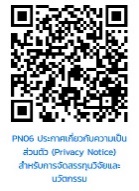 ลำดับรายการเอกสารแนบ A1
รายละเอียดของคณะผู้วิจัย ประวัติการศึกษา และประวัติทำงานของทีมวิจัยทุกคน พร้อมทั้งลายเซ็นเอกสารแนบ A2ข้อมูลเกี่ยวกับสถานภาพของข้อเสนอโครงการเอกสารแนบ A3ข้อมูลผลิตภัณฑ์ / เทคโนโลยีที่จะพัฒนา เอกสารแนบ A4หลักฐานที่แสดง TRL / SRL ในระดับที่ระบุไว้เอกสารแนบ A5ข้อมูลด้านการตลาดและผู้ใช้ประโยชน์ผลงานวิจัยเอกสารแนบ A6ข้อมูลด้านลงทุน การคืนทุนเอกสารแนบ A7แผนการใช้จ่ายงบประมาณของโครงการวิจัย และเหตุผลความจำเป็นในการจัดซื้อครุภัณฑ์ (ถ้ามี)  เอกสารแนบ A8รายละเอียดหน่วยงานผู้ให้ทุนร่วมและหนังสือแสดงเจตจำนงในการร่วมให้ทุนลำดับรายการเอกสารแนบ B1เฉพาะโครงการแผนงาน global partnership
เหตุผลและความจำเป็นในการร่วมมือกับประเทศ ที่เสนอในข้อเสนอโครงการรายชื่อคณะผู้วิจัย% เวลาที่ใช้ในการทำโครงการ*% ความรับผิดชอบในโครงการ**ลายเซ็น(1)ชื่อหัวหน้าโครงการสังกัดความเชี่ยวชาญ(2)ชื่อผู้ร่วมโครงการสังกัดความเชี่ยวชาญ(3)ชื่อผู้ร่วมโครงการสังกัดความเชี่ยวชาญ100 %หัวข้อเปรียบเทียบ(เช่น ด้านประสิทธิภาพ คุณภาพ ฟังก์ชั่นการใช้งาน กระบวนการผลิต ต้นทุน ความปลอดภัย ฯลฯ โดยสามารถปรับ-เพิ่มหัวข้อได้ตามความเหมาะสม )ผลิตภัณฑ์ / เทคโนโลยี ของท่านคู่แข่งลำดับ 1(ระบุชื่อ)คู่แข่งลำดับ 2(ระบุชื่อ)คู่แข่งลำดับ.... (ระบุชื่อ)หมายเหตุ: ขยายตารางด้านขวาได้ผู้ใช้ประโยชน์จริงแผน/แนวทางการใช้ประโยชน์ เอกชนผู้ร่วมทุน  ผู้ผลิตรายอื่นใน supply chain ผู้ใช้รายอื่น ภาคเอกชน (ผู้ให้ทุนร่วม/ผู้รับทุน) มีงบประมาณพร้อมต่อการลงทุนในการผลิตเชิงพาณิชย์ภาคเอกชน (ผู้ให้ทุนร่วม/ผู้รับทุน) มีงบประมาณพร้อมต่อการลงทุนในการผลิตเชิงพาณิชย์ภาคเอกชน (ผู้ให้ทุนร่วม/ผู้รับทุน) มีงบประมาณพร้อมต่อการลงทุนในการผลิตเชิงพาณิชย์ ใช่ ใช่ ไม่ใช่ กำลังหาข้อมูลภาคเอกชน (ผู้ให้ทุนร่วม/ผู้รับทุน) มีแผนธุรกิจสำหรับการผลิตเชิงพาณิชย์ภาคเอกชน (ผู้ให้ทุนร่วม/ผู้รับทุน) มีแผนธุรกิจสำหรับการผลิตเชิงพาณิชย์ภาคเอกชน (ผู้ให้ทุนร่วม/ผู้รับทุน) มีแผนธุรกิจสำหรับการผลิตเชิงพาณิชย์ ใช่ ใช่ ไม่ใช่ กำลังหาข้อมูลภาคเอกชนรายอื่นมารับถ่ายทอดเทคโนโลยี ภาคเอกชนรายอื่นมารับถ่ายทอดเทคโนโลยี ภาคเอกชนรายอื่นมารับถ่ายทอดเทคโนโลยี  ใช่ ใช่ ไม่ใช่ กำลังหาข้อมูลการออกไปจัดตั้งบริษัท (spin off)การออกไปจัดตั้งบริษัท (spin off)การออกไปจัดตั้งบริษัท (spin off) ใช่ ใช่ ไม่ใช่ กำลังหาข้อมูลมีแผนหรือ roadmap การขอขึ้นทะเบียน อย. หรือรับรองมาตรฐานมีแผนหรือ roadmap การขอขึ้นทะเบียน อย. หรือรับรองมาตรฐานมีแผนหรือ roadmap การขอขึ้นทะเบียน อย. หรือรับรองมาตรฐาน ใช่ ใช่ ไม่ใช่ กำลังหาข้อมูลผลิตภัณฑ์สามารถออกสู่ตลาดได้ภายใน เร็วกว่า 2 ปี 2-5 ปี 2-5 ปี มากกว่า 5 ปี มากกว่า 5 ปี กำลังหาข้อมูล              ข้อเสนอโครงการ)
รายการค่าใช้จ่าย              ข้อเสนอโครงการ)
รายการค่าใช้จ่าย              ข้อเสนอโครงการ)
รายการค่าใช้จ่ายปีที่ 1 (256x)ปีที่ 1 (256x)ปีที่ 1 (256x)ปีที่ 1 (256x)ปีที่ 1 (256x)ปีที่ 1 (256x)ปีที่ 2 (256x)ปีที่ 2 (256x)ปีที่ 2 (256x)ปีที่ 2 (256x)ปีที่ 2 (256x)ปีที่ 2 (256x)รวมรวมรวม %               ข้อเสนอโครงการ)
รายการค่าใช้จ่าย              ข้อเสนอโครงการ)
รายการค่าใช้จ่าย              ข้อเสนอโครงการ)
รายการค่าใช้จ่ายงวดที่ 1งวดที่ 1งวดที่ 1งวดที่ 2งวดที่ 2งวดที่ 2งวดที่ 3งวดที่ 3งวดที่ 3งวดที่ 4งวดที่ 4งวดที่ 4รวมรวมรวม %               ข้อเสนอโครงการ)
รายการค่าใช้จ่าย              ข้อเสนอโครงการ)
รายการค่าใช้จ่าย              ข้อเสนอโครงการ)
รายการค่าใช้จ่ายบพข.หน่วยงานร่วมทุนหน่วยงานร่วมทุนบพข.หน่วยงานร่วมทุนหน่วยงานร่วมทุนบพข.หน่วยงานร่วมทุนหน่วยงานร่วมทุนบพข.หน่วยงานร่วมทุนหน่วยงานร่วมทุนบพข.หน่วยงานร่วมทุนหน่วยงานร่วมทุน              ข้อเสนอโครงการ)
รายการค่าใช้จ่าย              ข้อเสนอโครงการ)
รายการค่าใช้จ่าย              ข้อเสนอโครงการ)
รายการค่าใช้จ่ายบพข.in cashin kindบพข.in cashin kindบพข.in cashin kindบพข.in cashin kindบพข.in cashin kind1. ค่าตอบแทนคณะผู้วิจัย1. ค่าตอบแทนคณะผู้วิจัย ต่อเดือน (บาท)  1.1 หัวหน้าโครงการ (ระบุชื่อ-สกุล )1.1 หัวหน้าโครงการ (ระบุชื่อ-สกุล )1.2 นักวิจัยร่วม (ระบุชื่อ-สกุล )1.2 นักวิจัยร่วม (ระบุชื่อ-สกุล )1.3 นักวิจัยร่วม (ระบุชื่อ-สกุล )1.3 นักวิจัยร่วม (ระบุชื่อ-สกุล )1.4 นักวิจัยร่วม (ระบุชื่อ-สกุล )1.4 นักวิจัยร่วม (ระบุชื่อ-สกุล )2. ค่าจ้างจำนวน (คน)ต่อเดือน (บาท)2.1 ตย. ผู้ช่วยวิจัย ป.โท (........ บาท x ... คน x ... เดือน ประสบการณ์ ... ปี) 2.2 ตย. ช่างเทคนิคประจำโครงการ-ป.ตรี (........ บาท x ... คน x ... เดือน ประสบการณ์ ... ปี)3. ค่าวัสดุวิทยาศาสตร์ (แจกแจงรายละเอียดแต่ละรายการในวงเล็บ เช่น ชื่อวัสดุ ราคา จำนวน) 3. ค่าวัสดุวิทยาศาสตร์ (แจกแจงรายละเอียดแต่ละรายการในวงเล็บ เช่น ชื่อวัสดุ ราคา จำนวน) 3. ค่าวัสดุวิทยาศาสตร์ (แจกแจงรายละเอียดแต่ละรายการในวงเล็บ เช่น ชื่อวัสดุ ราคา จำนวน)  3.1 ตย. สารเคมี.....(จำนวน.... x .....บาท) 3.1 ตย. สารเคมี.....(จำนวน.... x .....บาท) 3.1 ตย. สารเคมี.....(จำนวน.... x .....บาท) 3.2 ตย. วัสดุวิทยาศาสตร์.....(จำนวน... x .....บาท) 3.2 ตย. วัสดุวิทยาศาสตร์.....(จำนวน... x .....บาท) 3.2 ตย. วัสดุวิทยาศาสตร์.....(จำนวน... x .....บาท)4. ค่าจัดทำต้นแบบ (แจกแจงรายละเอียดแต่ละรายการในวงเล็บ เช่น ชื่อวัสดุ ราคา จำนวน) 4. ค่าจัดทำต้นแบบ (แจกแจงรายละเอียดแต่ละรายการในวงเล็บ เช่น ชื่อวัสดุ ราคา จำนวน) 4. ค่าจัดทำต้นแบบ (แจกแจงรายละเอียดแต่ละรายการในวงเล็บ เช่น ชื่อวัสดุ ราคา จำนวน)  4.1 ตย. ค่าวัสดุ (เพื่อทำต้นแบบ)... 
(จำนวน.. x..บาท) 4.1 ตย. ค่าวัสดุ (เพื่อทำต้นแบบ)... 
(จำนวน.. x..บาท) 4.1 ตย. ค่าวัสดุ (เพื่อทำต้นแบบ)... 
(จำนวน.. x..บาท) 4.1 ตย. ค่าใช้สอย (เพื่อทำต้นแบบ)........  
(จำนวน.... x .....บาท) 4.1 ตย. ค่าใช้สอย (เพื่อทำต้นแบบ)........  
(จำนวน.... x .....บาท) 4.1 ตย. ค่าใช้สอย (เพื่อทำต้นแบบ)........  
(จำนวน.... x .....บาท) 4.1 ตย. ค่าจ้างเหมา (เพื่อทำต้นแบบ)........  (จำนวน.... x .....บาท) 4.1 ตย. ค่าจ้างเหมา (เพื่อทำต้นแบบ)........  (จำนวน.... x .....บาท) 4.1 ตย. ค่าจ้างเหมา (เพื่อทำต้นแบบ)........  (จำนวน.... x .....บาท)5. ค่าใช้สอย (แจกแจงรายละเอียดในแต่ละรายการ เช่น ราคา จำนวน) 5. ค่าใช้สอย (แจกแจงรายละเอียดในแต่ละรายการ เช่น ราคา จำนวน) 5. ค่าใช้สอย (แจกแจงรายละเอียดในแต่ละรายการ เช่น ราคา จำนวน)  5.1 ตย. ค่าวิเคราะห์.......   5.1 ตย. ค่าวิเคราะห์.......   5.1 ตย. ค่าวิเคราะห์.......   5.2 ตย. ค่าทดสอบ.......   5.2 ตย. ค่าทดสอบ.......   5.2 ตย. ค่าทดสอบ.......   5.3 ตย. ค่าเดินทาง........   5.3 ตย. ค่าเดินทาง........   5.3 ตย. ค่าเดินทาง........  รวมงบดำเนินการวิจัยรวมงบดำเนินการวิจัยรวมงบดำเนินการวิจัย6.ค่าอุดหนุนสถาบัน (Overhead)เมื่อคำนวนแล้วจะจ่ายในงวดสุดท้าย6.ค่าอุดหนุนสถาบัน (Overhead)เมื่อคำนวนแล้วจะจ่ายในงวดสุดท้าย6.ค่าอุดหนุนสถาบัน (Overhead)เมื่อคำนวนแล้วจะจ่ายในงวดสุดท้าย7. หมวดค่าครุภัณฑ์ (ระบุชื่อครุภัณฑ์ ราคา จำนวน) 7. หมวดค่าครุภัณฑ์ (ระบุชื่อครุภัณฑ์ ราคา จำนวน) 7. หมวดค่าครุภัณฑ์ (ระบุชื่อครุภัณฑ์ ราคา จำนวน)  7.1 ครุภัณฑ์ 1 (ระบุชื่อครุภัณฑ์ ราคา จำนวน) 7.1 ครุภัณฑ์ 1 (ระบุชื่อครุภัณฑ์ ราคา จำนวน) 7.1 ครุภัณฑ์ 1 (ระบุชื่อครุภัณฑ์ ราคา จำนวน) 7.2 ครุภัณฑ์ 2 (ระบุชื่อครุภัณฑ์ ราคา จำนวน) 7.2 ครุภัณฑ์ 2 (ระบุชื่อครุภัณฑ์ ราคา จำนวน) 7.2 ครุภัณฑ์ 2 (ระบุชื่อครุภัณฑ์ ราคา จำนวน)รวมงบประมาณทั้งสิ้นรวมงบประมาณทั้งสิ้นรวมงบประมาณทั้งสิ้น8. สรุปงบประมาณโครงการ8. สรุปงบประมาณโครงการ8. สรุปงบประมาณโครงการรวมงบประมาณรวมงบประมาณรวมงบประมาณร้อยละร้อยละร้อยละรวมงบประมาณรวมงบประมาณรวมงบประมาณร้อยละร้อยละร้อยละรวมงบประมาณรวมงบประมาณร้อยละร้อยละ    8.1 รวมเงินทุนจาก บพข. (in cash)    8.1 รวมเงินทุนจาก บพข. (in cash)    8.1 รวมเงินทุนจาก บพข. (in cash)%%%%%%%%    8.2 รามงบประมาณจากหน่วยงานร่วมทุน    8.2 รามงบประมาณจากหน่วยงานร่วมทุน    8.2 รามงบประมาณจากหน่วยงานร่วมทุน%%%%%%%%            -  รวม in cash            -  รวม in cash            -  รวม in cash%%%%%%%%            -  รวม in kind            -  รวม in kind            -  รวม in kind%%%%%%%%    8.3 รวมงบประมาณทั้งสิ้น    8.3 รวมงบประมาณทั้งสิ้น    8.3 รวมงบประมาณทั้งสิ้น%%%%%%%%ชื่อครุภัณฑ์ครุภัณฑ์ที่ขอสนับสนุนครุภัณฑ์ที่ขอสนับสนุนครุภัณฑ์ที่ขอสนับสนุนลักษณะการใช้งานและความจำเป็นการใช้ประโยชน์ของครุภัณฑ์นี้เมื่อแผนงานสิ้นสุดชื่อครุภัณฑ์สถานภาพครุภัณฑ์ใกล้เคียงที่ใช้ ณ ปัจจุบัน (ถ้ามี)สถานภาพการใช้งาน ณ ปัจจุบันลักษณะการใช้งานและความจำเป็นการใช้ประโยชน์ของครุภัณฑ์นี้เมื่อแผนงานสิ้นสุด วิสาหกิจขนาดใหญ่   วิสาหกิจขนาดกลางและขนาดย่อม (SME)   วิสาหกิจเริ่มต้น (Startup) บริษัทที่แยกตัวออกจากมหาวิทยาลัยที่มีนักวิจัยร่วมดำเนินงานอยู่ด้วย (spin-off) วิสาหกิจ/บริษัทจากต่างประเทศ จดทะเบียนในประเทศไทย ที่มีคนไทยถือหุ้นมากกว่า 50% วิสาหกิจ/บริษัทจากต่างประเทศ ที่มีคนไทยถือหุ้นน้อยกว่า 50%